проектР Е Ш Е Н И Е    от                    2023г.                   рп Усть-Абакан                                 № О введении земельного налога на 2024 годна территории муниципального образования Усть-Абаканский поссоветВ соответствии с Главой 31 Налогового кодекса Российской Федерации, п. 2 ч. 1 ст. 14 Федерального закона от 06.10.2003г. № 131-ФЗ «Об общих принципах организации местного самоуправления в Российской Федерации» (с последующими изменениями и дополнениями), руководствуясь Уставом муниципального образования Усть-Абаканский поссовет,Совет депутатов Усть-Абаканского поссоветаР Е Ш И Л:1. Ввести налоговые ставки земельного налога в следующих размерах:а) 0,3 процента, в отношении земельных участков:- отнесенных к землям сельскохозяйственного назначения или к землям в составе зон сельскохозяйственного использования в населенных пунктах и используемых для сельскохозяйственного производства;- занятых жилищным фондом и (или) объектами инженерной инфраструктуры жилищно-коммунального комплекса (за исключением части земельного участка, приходящейся на объект недвижимого имущества, не относящийся к жилищному фонду и (или) к объектам инженерной инфраструктуры жилищно-коммунального комплекса) или приобретенных (предоставленных) для жилищного строительства (за исключением земельных участков, приобретенных (предоставленных) для индивидуального жилищного строительства, используемых в предпринимательской деятельности);- не используемых в предпринимательской деятельности, приобретенных (предоставленных) для ведения личного подсобного хозяйства, садоводства или огородничества, а также земельных участков общего назначения, предусмотренных Федеральным законом от 29 июля 2017 года № 217-ФЗ «О ведении гражданами садоводства и огородничества для собственных нужд и о внесении изменений в отдельные законодательные акты Российской Федерации»;- ограниченных в обороте в соответствии с законодательством Российской Федерации, предоставленных для обеспечения обороны, безопасности и таможенных нужд.б) 1,5 процента в отношении прочих земельных участков.2. Налог и авансовые платежи по налогу уплачиваются налогоплательщиками-организациями в бюджет по месту нахождения земельных участков, признаваемых объектом налогообложения.3. Установить, что для организаций и физических лиц, имеющих в собственности, постоянном (бессрочном) пользовании или пожизненном наследуемом владении земельные участки, являющиеся объектом налогообложения на территории Усть-Абаканского поссовета, следующие льготы.3.1. Предоставить льготы по земельному налогу за земельные участки, предназначенные для личного подсобного хозяйства, индивидуального жилищного строительства, индивидуального гаражного строительства, ведения дачного хозяйства, садоводства, огородничества, следующим категориям налогоплательщиков - физических лиц в размере 100%:а) граждане старше 65 лет;б) Герои Советского Союза, Герои Российской Федерации, полные кавалеры ордена Славы;в) инвалиды 1, 2 группы;г) инвалиды с детства;д) ветераны и инвалиды ВОВ, а также ветераны и инвалиды боевых действий;е) физические лица, имеющие право на получение социальной поддержки в соответствии с Законом Российской Федерации "О социальной защите граждан, подвергшихся воздействию радиации вследствие катастрофы на Чернобыльской АЭС" (в редакции Закона Российской Федерации от 18 июня 1992 года N 3061-1), в соответствии с Федеральным законом от 26.11.1998 N 175-ФЗ "О социальной защите граждан Российской Федерации, подвергшихся воздействию радиации вследствие аварии в 1957 году на производственном объединении "Маяк" и сбросов радиоактивных отходов в реку Теча" и в соответствии с Федеральным законом от 10.01.2002 N 2-ФЗ "О социальных гарантиях гражданам, подвергшимся радиационному воздействию вследствие ядерных испытаний на Семипалатинском полигоне";ж) физические лица, принимавшие в составе подразделений особого риска непосредственное участие в испытаниях ядерного и термоядерного оружия, ликвидации аварий ядерных установок на средствах вооружения и военных объектах;з) физические лица, получившие или перенесшие лучевую болезнь или ставшие инвалидами в результате испытаний, учений и иных работ, связанных с любыми видами ядерных установок, включая ядерное оружие и космическую технику.3.2. Предоставить льготы по земельному налогу налогоплательщикам – юридическим лицам в размере 100%:а) учреждения, финансируемые частично или полностью из бюджетов муниципальных образований поселений и муниципального района;б) предприятия и организации – за земли, занятые скверами и парками, зоопарками, кладбищами.4. Установить, что в отношении земельных участков, предназначенных для индивидуального жилищного строительства, индивидуального гаражного строительства, ведения дачного хозяйства, садоводства, огородничества, лицо, у которого имеется несколько участков одного вида разрешенного использования, вправе пользоваться льготой по земельному налогу по одному из таких земельных участков по своему выбору.5. Настоящее Решение вступает в силу по истечении одного месяца со дня его официального опубликования, но не ранее 01 января 2024 года.6. Направить настоящее Решение для подписания и опубликования в газете «ПоссФактум» Главе Усть-Абаканского поссовета Н.В. Леонченко. ГлаваУсть-Абаканского поссовета                                                          Н.В. ЛеонченкоПредседатель Совета депутатовУсть-Абаканского поссовета                                                                 В.В. Рябчевский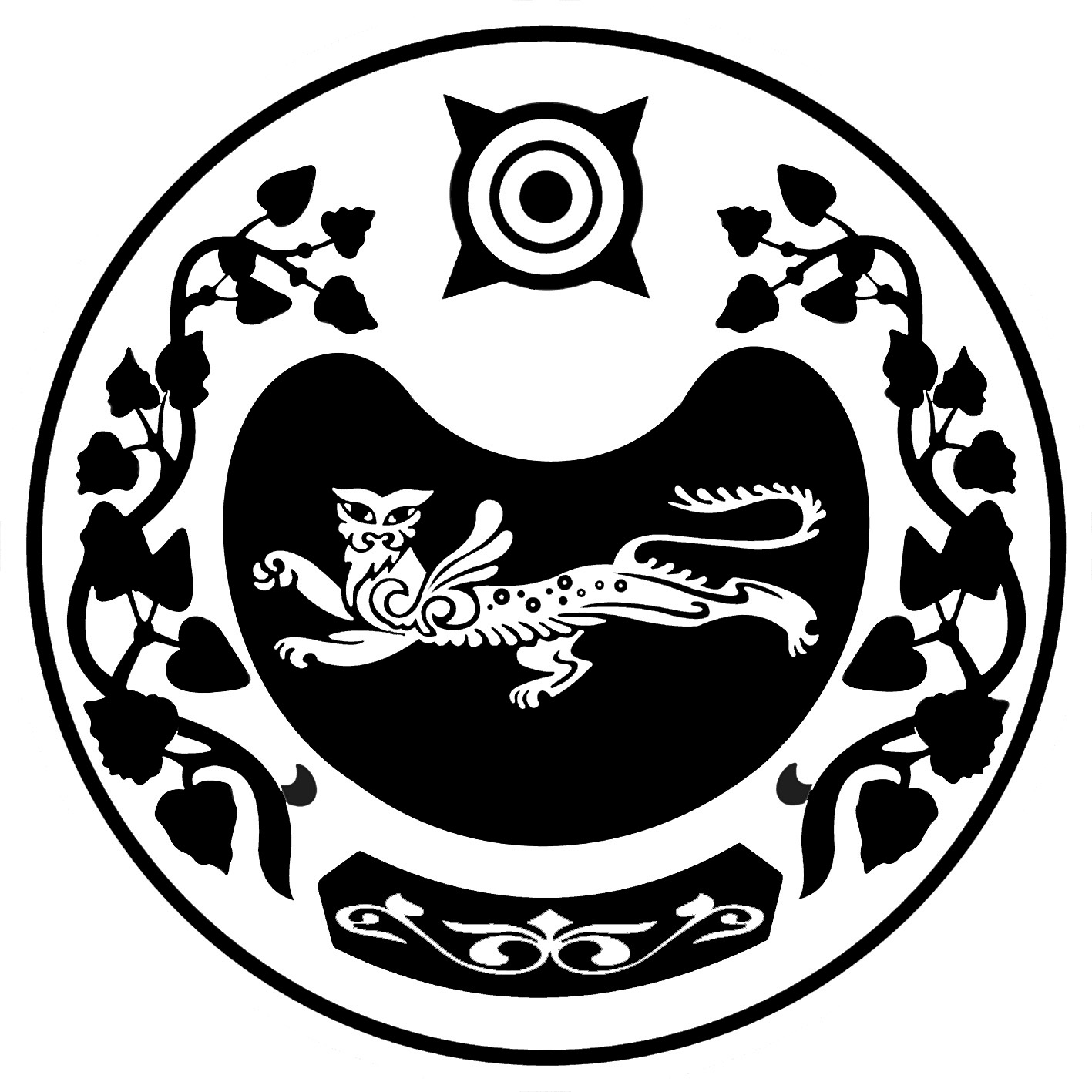 СОВЕТ ДЕПУТАТОВ УСТЬ-АБАКАНСКОГО ПОССОВЕТА